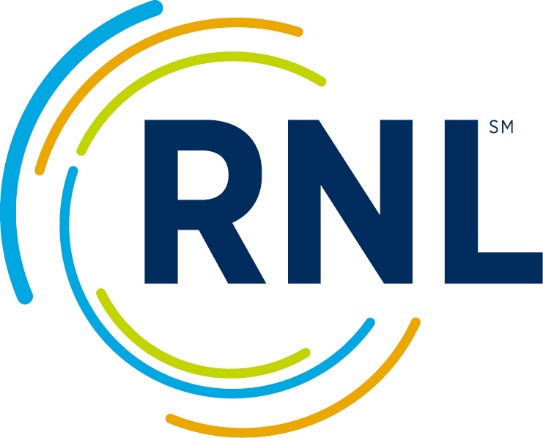 Student Satisfaction Inventory™Four-Year Canadian VersionOnline Web-Survey SampleItems Comprising ScalesRaw Data File FormatItems 1 - 98 are responded as follows:Each item below describes an expectation about your experiences with this program.On the left, tell us how important it is for your institution to meet this expectation.Level of importance...1 - not important at all2 - not very important3 - somewhat unimportant4 - neutral5 - somewhat important6 - important7 - very importantN/A - does not applyOn the right, tell us how satisfied you are that your institution has met this expectation....Level of satisfaction1 - not satisfied at all2 - not very satisfied3 - somewhat dissatisfied4 - neutral5 - somewhat satisfied6 - satisfied7 - very satisfiedN/A - not available / not usedThe questions are as follows:1.	Most students feel a sense of belonging here.2.	The campus staff are caring and helpful.3.	Faculty care about me as an individual.4.	Student recruitment and admissions staff are knowledgeable.5.	Student awards/financial aid staff are helpful.6.	My departmental academic advisor is approachable.7.	The campus is safe and secure for all students.8.	The content of the courses within my major is valuable.9.	A variety of intramural athletic activities are offered.10.	Administrators are approachable to students.11.	Fee payment policies are reasonable.12.	Scholarships and bursaries are announced to students in time to be helpful in university planning.13.	Library staff are helpful and approachable.14.	My departmental academic advisor is concerned about my success as an individual.15.	The staff in the health services area are competent.16.	The instruction in my major field is excellent.17.	Adequate financial aid is available for most students at this institution.18.	Library resources and services are adequate.19.	My departmental academic advisor helps me set goals to work toward.20.	The business office is open during hours which are convenient for most students.21.	The amount of student parking space on campus is adequate.22.	Counselling services staff care about students as individuals.23.	Living conditions in the residence halls are comfortable (adequate space, lighting, heat, air, etc.)24.	The varsity athletic programs contribute to a strong sense of school spirit.25.	Faculty are fair and unbiased in their treatment of individual students.26.	Computers and/or Wi-Fi are adequate and accessible.27.	The personnel involved in registration are helpful.28.	Parking lots are well-lit and secure.29.	It is an enjoyable experience to be a student on this campus.30.	Residence hall staff are concerned about me as an individual.31.	Males and females have equal opportunities to participate in varsity athletics.32.	Tutoring services are readily available.33.	My departmental academic advisor is knowledgeable about requirements in my major.34.	I am able to register for classes I need with few conflicts.35.	The transfer credit assessment and resulting course placement procedures are reasonable.36.	Security staff respond quickly in emergencies.37.	I feel a sense of pride about my campus.38.	There is an adequate selection of food available in the cafeteria.39.	I am able to experience intellectual growth here.40.	On-campus residence regulations are reasonable.41.	There is a commitment to academic excellence on this campus.42.	There are a sufficient number of weekend activities for students.43.	Student recruitment and admissions officers respond to prospective students' unique needs and requests.44.	Academic support services adequately meet the needs of students.45.	Students are made to feel welcome on this campus.46.	I can easily get involved in campus organizations.47.	Faculty provide timely feedback about student progress in a course.48.	Student recruitment and admissions officers accurately portray the campus in their recruiting practices.49.	There are adequate services to help me decide upon a career.50.	Class change (drop/add) policies are reasonable.51.	This institution has a good reputation within the community.52.	The student center is a comfortable place for students to spend their leisure time.53.	Faculty take into consideration student differences as they teach a course.54.	Bookstore staff are helpful.55.	Major requirements are clear and reasonable.56.	The student handbook provides helpful information about campus life.57.	I seldom get the "run-around" when seeking information on this campus.58.	The quality of instruction I receive in most of my classes is excellent.59.	This institution shows concern for students as individuals.60.	I generally know what's happening on campus.61.	Part-time faculty are competent as classroom instructors.62.	There is a strong commitment to multicultural understanding on this campus.63.	Student disciplinary procedures are fair.64.	New student orientation services help students adjust to this institution.65.	Faculty are usually available after class and during office hours.66.	Tuition paid is a worthwhile investment.67.	Freedom of expression is protected on campus.68.	Nearly all of the faculty are knowledgeable in their field.69.	There is a good variety of courses provided on this campus.70.	Teaching assistants are competent as classroom instructors.71.	Channels for expressing student complaints are readily available.72.	On the whole, the campus is well-maintained.73.	Student activities fees are put to good use.74.	Campus item - if utilized by the institution.75.	Campus item - if utilized by the institution.76.	Campus item - if utilized by the institution.77.	Campus item - if utilized by the institution.78.	Campus item - if utilized by the institution.79.	Campus item - if utilized by the institution.80.	Campus item - if utilized by the institution.81.	Campus item - if utilized by the institution.82.	Campus item - if utilized by the institution.83.	Campus item - if utilized by the institution.How satisfied you are that your institution has met this expectation:84.	Institution's commitment to part-time students?85.	Institution's commitment to evening students?86.	Institution's commitment to older, returning learners?87.	Institution's commitment to under-represented populations?88.	Institution's commitment to commuters?89.	Institution's commitment to students with disabilities?How important each of the following factors in your decision to enroll at this institution?90.	Cost as factor in decision to enroll.91.	Financial aid/scholarships and bursaries as factor in decision to enroll.92.	Academic reputation as factor in decision to enroll.93.	Size of institution as factor in decision to enroll.94.	Future employment opportunities as factor in decision to enroll.95.	Recommendations from family/friends as factor in decision to enroll.96.	Geographic setting as factor in decision to enroll.97.	Campus appearance as factor in decision to enroll.98.	Personalized attention prior to enrollment as factor in decision to enroll.Section #2 - Summary Questions1.  So far, how has your university experience met your expectations?1 - Much worse than I expected2 - Quite a bit worse than I expected3 - Worse than I expected4 - About what I expected5 - Better than I expected6 - Quite a bit better than I expected7 - Much better than I expected2.  Rate your overall satisfaction with your experience here thus far.1 - Not satisfied at all2 - Not very satisfied3 - Somewhat dissatisfied4 - Neutral5 - Somewhat satisfied6 - Satisfied7 - Very satisfied3.  All in all, if you had it to do over again, would you enroll here?1 - Definitely not2 - Probably not3 - Maybe not4 - I don't know5 - Maybe yes6 - Probably yes7 - Definitely yesSection #3 - Demographic Questions1.  Gender1 - Female2 - Male3 - Prefer not to respond4 - Transgender5 - Genderqueer; neither exclusively male nor female6 - Additional gender category/ Other2.  Age1 - 18 and under2 - 19 to 243 - 25 to 344 - 35 to 445 - 45 and over3.  Current Class Load1 - Full-time2 - Part-time4.  Class Level1 - First year2 - Second year3 - Third year4 - Fourth year5 - Unclassified6 - Graduate/Professional7 - Other class level5.  Current GPA1 - No credits earned2 - 49% or below3 - 50% - 59%4 - 60% - 69%5 - 70% - 79%6 - 80% or above6.  Educational Goal1 - Associates degree2 - Bachelor's degree3 - Master's degree4 - Doctorate or professional degree5 - Certification (initial/renewal)6 - Self-improvement/pleasure7 - Job-related training8 - Other educational goal7.  Employment1 - Full-time off campus2 - Part-time off campus3 - Full-time on campus4 - Part-time on campus5 - Not employed8. Current Residence1 - Residence hall2 - Fraternity / Sorority3 - Own house4 - Rent room or apartment off campus5 - Parent's home6 - Other residence9.  Residence Classification1 - From the same province as institution2 - Canadian citizen from another providence3 - International (not Canadian citizen)10.  Disabilities1 - Yes - Disability2 - No - Disability11.  Institution Was My1 - 1st choice2 - 2nd choice3 – 3rd choiceDemographic Item #1 requested by institution, if utilized. Six possible responses. 1 - Answer one2 - Answer two3 - Answer three4 - Answer four5 - Answer five6 - Answer six Demographic Item #2 requested by institution, if utilized. Six possible responses. 1 - Answer one2 - Answer two3 - Answer three4 - Answer four5 - Answer five6 - Answer six Selection of program/major: if utilized by institution.  Consult survey administrator for codes.  If not used by institution, this item is blank.How likely is it that you would recommend our institution to a friend or colleague?0 - Not at all likely12345 - Neutral678910 - Extremely likelyPlease enter any comments you would like to share with this institution.Items Comprising ScalesAcademic Advising6. 	My departmental academic advisor is approachable.14. 	My departmental academic advisor is concerned about my success as an individual.19. 	My departmental academic advisor helps me set goals to work toward.33. 	My departmental academic advisor is knowledgeable about requirements in my major.55. 	Major requirements are clear and reasonable.Campus Climate1. 	Most students feel a sense of belonging here.2. 	The campus staff are caring and helpful.3. 	Faculty care about me as an individual.7. 	The campus is safe and secure for all students.10. 	Administrators are approachable to students.29. 	It is an enjoyable experience to be a student on this campus.37. 	I feel a sense of pride about my campus.41. 	There is a commitment to academic excellence on this campus.45. 	Students are made to feel welcome on this campus.51. 	This institution has a good reputation within the community.57. 	I seldom get the "run-around" when seeking information on this campus.59. 	This institution shows concern for students as individuals.60. 	I generally know what's happening on campus.62. 	There is a strong commitment to multicultural understanding on this campus.66. 	Tuition paid is a worthwhile investment.67. 	Freedom of expression is protected on campus.71. 	Channels for expressing student complaints are readily available.Campus Life9. 	A variety of intramural athletic activities are offered.23. 	Living conditions in the residence halls are comfortable (adequate space, lighting, heat, air, etc.)24. 	The varsity athletic programs contribute to a strong sense of school spirit.30. 	Residence hall staff are concerned about me as an individual.31. 	Males and females have equal opportunities to participate in varsity athletics.38. 	There is an adequate selection of food available in the cafeteria.40. 	On-campus residence regulations are reasonable.42. 	There are a sufficient number of weekend activities for students.46. 	I can easily get involved in campus organizations.52. 	The student centre is a comfortable place for students to spend their leisure time.56. 	The student handbook provides helpful information about campus life.63. 	Student disciplinary procedures are fair.64. 	New student orientation services help students adjust to this institution.67. 	Freedom of expression is protected on campus.73. 	Student activities fees are put to good use.Campus Support Services13. 	Library staff are helpful and approachable.18. 	Library resources and services are adequate.26. 	Computers and/or Wi-Fi are adequate and accessible.32. 	Tutoring services are readily available.44. 	Academic support services adequately meet the needs of students.49. 	There are adequate services to help me decide upon a career.54. 	Bookstore staff are helpful.Concern for the Individual3. 	Faculty care about me as an individual.14. 	My departmental academic advisor is concerned about my success as an individual.22. 	Counselling services staff care about students as individuals.25. 	Faculty are fair and unbiased in their treatment of individual students.30. 	Residence hall staff are concerned about me as an individual.59. 	This institution shows concern for students as individuals.Instructional Effectiveness3. 	Faculty care about me as an individual.8. 	The content of the courses within my major is valuable.16. 	The instruction in my major field is excellent.25. 	Faculty are fair and unbiased in their treatment of individual students.39. 	I am able to experience intellectual growth here.41. 	There is a commitment to academic excellence on this campus.47. 	Faculty provide timely feedback about student progress in a course.53. 	Faculty take into consideration student differences as they teach a course.58. 	The quality of instruction I receive in most of my classes is excellent.61. 	Part-time faculty are competent as classroom instructors.65. 	Faculty are usually available after class and during office hours.68. 	Nearly all of the faculty are knowledgeable in their field.69. 	There is a good variety of courses provided on this campus.70. 	Teaching assistants are competent as classroom instructors.Recruitment and Financial Aid4. 	Student recruitment and admissions staff are knowledgeable.5. 	Student awards/financial aid staff are helpful.12. 	Scholarships and bursaries are announced to students in time to be helpful in university planning.17. 	Adequate financial aid is available for most students at this institution.43. 	Student recruitment and admissions officers respond to prospective students' unique needs and requests.48. 	Student recruitment and admissions officers accurately portray the campus in their recruiting practices.Registration Effectiveness11. 	Fee payment policies are reasonable.20. 	The business office is open during hours which are convenient for most students.27. 	The personnel involved in registration are helpful.34. 	I am able to register for classes I need with few conflicts.50. 	Class change (drop/add) policies are reasonable.Responsiveness to Diverse Populations84. 	Institution's commitment to part-time students?85. 	Institution's commitment to evening students?86. 	Institution's commitment to older, returning learners?87. 	Institution's commitment to under-represented populations?88. 	Institution's commitment to commuters?89. 	Institution's commitment to students with disabilities?Safety and Security7. 	The campus is safe and secure for all students.21. 	The amount of student parking space on campus is adequate.28. 	Parking lots are well-lit and secure.36. 	Security staff respond quickly in emergencies.Service Excellence2. 	The campus staff are caring and helpful.13. 	Library staff are helpful and approachable.15. 	The staff in the health services area are competent.22. 	Counselling services staff care about students as individuals.27. 	The personnel involved in registration are helpful.57. 	I seldom get the "run-around" when seeking information on this campus.60. 	I generally know what's happening on campus.71. 	Channels for expressing student complaints are readily available.Student Centeredness1. 	Most students feel a sense of belonging here.2. 	The campus staff are caring and helpful.10. 	Administrators are approachable to students.29. 	It is an enjoyable experience to be a student on this campus.45. 	Students are made to feel welcome on this campus.59. 	This institution shows concern for students as individuals.